RoboCupJunior Rescue LineКритерии оценивания технической документации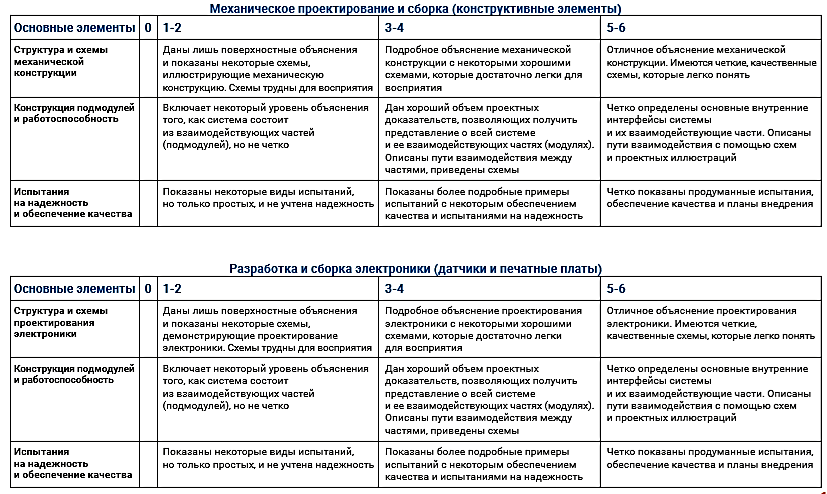 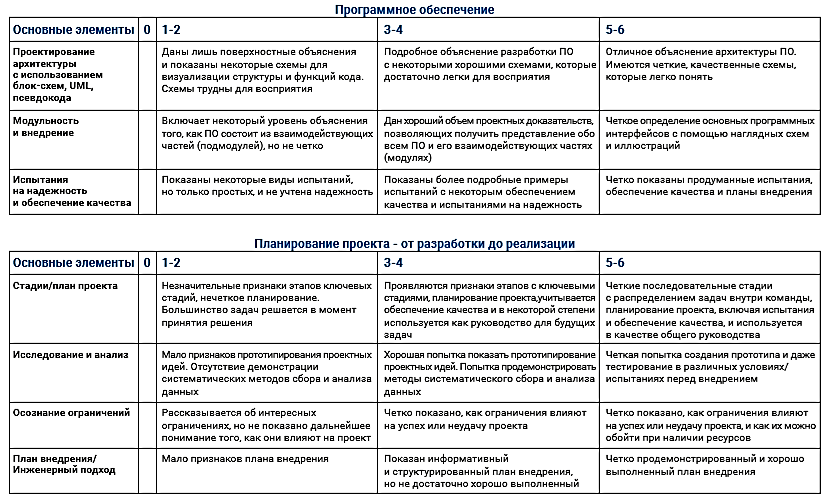 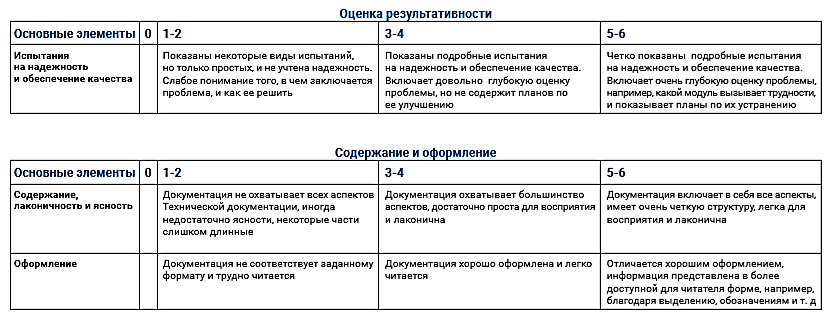 